Základní škola Měřín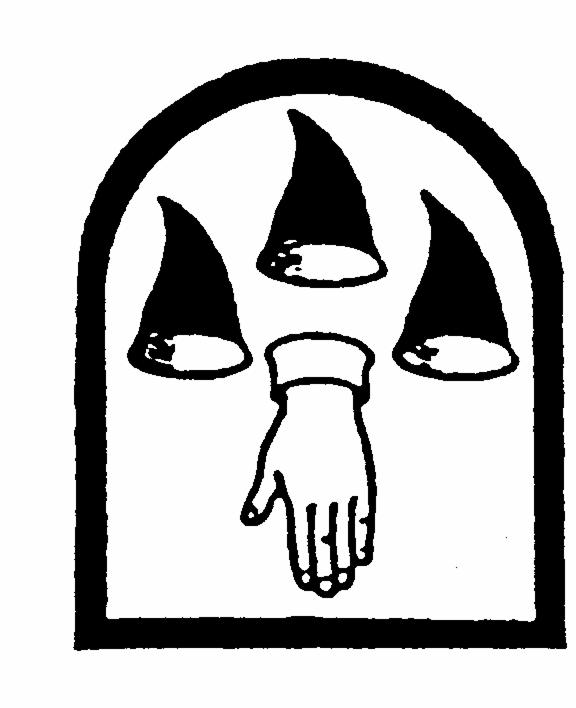 Výroční zpráva o činnosti školyŠkolní rok 2022/2023OBSAHCHARAKTERISTIKA ŠKOLYZákladní škola Měřín má právní subjektivitu a je zapsána ve školském rejstříku.Identifikátor právnické osoby:	600 130 169				IČO:	48 895 288			 	IZO:	102 943 061Při škole je zřízena školní družina. Součástí školy je školní jídelna. ŠJ vaří pro žáky, zaměstnance a v rámci doplňkové činnosti i pro cizí strávníky.	Zřizovatelem Základní školy je Městys Měřín se sídlem Měřín, Náměstí 106, 594 42 Měřín.	Základní škola poskytuje základní vzdělání, má devět ročníků a člení se na první a druhý stupeň. První stupeň je tvořen prvním až pátým ročníkem a druhý stupeň šestým až devátým ročníkem. Škola měla ve školním roce 2022/2023 celkem 18 tříd a 394 žáků. Tři žáci se vyučovali dle § 41 Školského zákona – individuální vzdělávání. Vyučování probíhá podle Školního vzdělávacího programu pro základní vzdělávání. Žáci se specifickými poruchami učení jsou po doporučení pedagogické poradny vyučováni dle individuálních plánů. Škola zřizuje dle zájmu dětí i zájmové kroužky.Škola je zařazena v programu „Škola podporující zdraví“.Ředitelka školy zřizuje Pedagogickou radu jako svůj poradní orgán, jejími členy jsou všichni pedagogičtí pracovníci školy.Při škole je zřízena i školská rada, jejímiž členy jsou:	za Městys Měřín 	Ivo Rohovský, Karel Pacal	za ZŠ Měřín		Mgr. Alena Pařízková, Mgr. Lenka Kühtreiberová	za rodiče		Karel Kocanda, Lucie ČížkováŠkolská rada schvaluje:výroční zprávu školy, výsledky hospodaření, školní řád, vyjadřuje se ke Školnímu vzdělávacímu programu a koordinuje spolupráci mezi školou, zřizovatelem a rodičovskou veřejností. Schází se nejméně 2 x do roka.	K činnost školy slouží budova školy a přilehlé školní hřiště. UČEBNÍ PLÁN VE ŠKOLNÍM ROCE 2022/2023PŘEHLEDNÉ ÚDAJE O ZÁKLADNÍ ŠKOLE 1.	školní rok 2022/2023 - celkem 18 tříd a 394 žáků2.	třídy, třídní učitelé, počty žáků ve třídách 2022/2023	PŘIJÍMACÍ ŘÍZENÍ PRO ŠKOLNÍ ROK 2022/2023Zapsáno do 1. třídy:	55Odklad školní docházky:	7Přijato:	48PŘEHLED ŽÁKŮ ZŠ MĚŘÍN DLE BYDLIŠTĚŠKOLNÍ ROK 2022/2023ARNOLEC	3BLÍZKOV	32CVIKOV	1ČERNÁ	14DĚDKOV	1GERŠOV	3HORNÍ RADSLAVICE	3CHLUMEK	9JAMNÉ 	1JERSÍN	5JIHLAVA	1KOCHÁNOV	2LAVIČKY	5MĚŘÍN	172MEZIŘÍČKO	13MILÍKOV	7NETÍN	9NOVÁ ZHOŘ 	2OTÍN	25PAVLÍNOV	21POHOŘÍLKY	13RADOSTÍN NAD OSLAVOU	3STRÁNECKÁ ZHOŘ	44SVAŘENOV	2VELKÉ MEZIŘÍČÍ	3CELKEM   ŽÁKŮ	394AKTIVITY ŠKOLY	1. Organizace a účast v soutěžích2. Zájmová činnost3. Celoškolní akceVOLBA POVOLÁNÍPředmět volba povolání se v naší škole vyučuje v časové dotaci vyučovacích hodin. Jsou rozloženy následujícím způsobem:8. ročník – 28 hodin ve výchově k občanství, ve výchově ke zdraví a v pracovních činnostech9. ročník – 32 hodin ve výchově k občanství, ve výchově ke zdraví, v pracovních činnostech a v českém jazyceVe vyučovacích hodinách jsou žáci informování o webových portálech zaměřených na volbu povolání, nabídce trhu práce a možnosti on-line testů profesního zamření. Součástí výuky jsou také exkurze, nabídka festivalů vzdělávaní v kraji Vysočina. Aktuální informace najdou žáci na nástěnce. Dále jsou žáci osmého a devátého ročníku informováni o možnosti testů profesních předpokladů, na které se lze objednat v pedagogicko – psychologické poradně Velké Meziříčí. Ke studiu na středních školách se v letošním školním roce hlásilo a bylo přijato z 9. ročníku celkem 44 žáků. V letošním roce byl extrémně vysoký počet uchazečů, nicméně naši žáci byli přijati všichni na svoje zvolené školy a obory. Dvě žačky z Ukrajiny byly rovněž přijaty na střední školy. Jeden žák odchází na víceleté gymnázium z 5. ročníku. Přehled škol a počty žáků, které se na ně z naší školy hlásili v tomto školním roce:ZABEZPEČENÍ VZDĚLÁVÁNÍ ŽÁKŮ SE SPECIÁLNÍMI VZDĚLÁVACÍMI POTŘEBAMINa naší škole jsou poskytována podpůrná opatření 1. – 3. stupně 47 žákům. Tato podpora vychází z doporučení odborných poradenských pracovišť, se kterými naše škola úzce spolupracuje. Všichni vyučující jsou seznámeni s tím, kterým žákům má být tato podpora poskytována, a všichni se řídí doporučeními odborných pracovišť. Navržená podpůrná opatření vyhovují a žákům pomáhají v jejich rozvoji a vzdělávání.Podpůrná opatření 1. stupně – 4 žáciPodpůrná opatření 2. stupně – 38 žákůPodpůrná opatření 3. stupně – 5 žákůPedagogická intervence /doučování je poskytována dle doporučení odborného pracoviště vyučujícími 35 žákům, další žáci docházejí podle své individuální potřeby.Individuální vzdělávací plán byl vypracován 4 žákům.Asistenti pedagoga pracovali u 3 žáků.HODNOCENÍ MINIMÁLNÍHO PREVENTIVNÍHO PROGRAMU VE ŠKOLNÍM ROCE 2022/2023V letošním školním roce se mohly opět naplno rozjet činnosti a programy v obvyklé šíři a až na jedinou výjimku nebyly zasaženy protiepidemickými opatřeními, jako tomu bylo v minulých letech. Tou výjimkou bylo zrušení adaptačního kurzu 6. B z důvodu extrémně vysoké nemocnosti. Programy a akce pomáhají žákům v jejich uplatnění, rozvoji a umožňují jim získávat informace, návyky a dovednosti potřebné v dalším životě. Dokumenty, podle kterých pracujeme a organizujeme jednotlivé aktivity, vycházejí z pokynů a námětů MŠMT a byly schváleny pedagogickou radou. Zaměřují se na prevenci rizikového chování – kouření, alkohol, užívání návykových látek, záškoláctví, týrání, domácí násilí, sebepoškozování, poruchy příjmu potravy, kyberšikanu atd. Některé programy jsou předem plánovány, jiné vycházejí z okamžité potřeby. Jejich cílem je pomoci žákům nalézt správnou cestu a nepodlehnout rizikům v různých životních situacích. Probíhají za aktivní účasti vyučujících, třídních učitelů i lektorů různých organizací. Případný výskyt rizikového chování řeší výchovná komise ve složení třídní učitel/učitelka, metodička prevence a ředitelka školy. Rodiče jsou vždy s výsledky šetření a závěry seznámeni. Neméně důležitou součástí výchovy je umožnit dětem pozitivní zážitky v dalších oblastech, jako je sport nebo ekologická problematika. Účastníme se proto různých sportovních soutěží (házená, florbal, šplh, přespolní běh atd.) a ekologických programů. Ve škole pracoval školní parlament složený z žáků 5. – 9. ročníku Z jeho podnětů a aktivity vzešlo několik velmi úspěšných akcí – soutěž o nej bábovku, vánoční a velikonoční výstava, spolupráce při organizaci Dne otevřených dveří u příležitosti 50. výročí otevření naší školy, Valentýnská pošta, jídelníček na přání, Společenský den atd. V tomto školním roce se vyskytly pouze tři případy rizikového chování. Všechny byly podchyceny formou zápisů. Velmi intenzivně spolupracujeme s PPP a SPC ve Velkém Meziříčí, dále s okresní metodičkou prevence a s OSPOD Velké Meziříčí. Pro žáky byly uspořádány tradiční programy Centra prevence Charita Žďár nad Sázavou – adaptační kurzy pro 6. ročník a programy pro 4. – 6. ročník. Vzhledem k loňskému  výskytu nikotinových sáčků a elektronických cigaret na půdě škole jsme opět oslovili pracovnici odboru prevence Policie ČR, která uspořádala programy pro žáky celé školy. Pro nejmladší děti byla hlavním tématem bezpečnosti silničního provozu, přednášky pro starší děti byly zaměřeny na rizikové chování. Dále proběhly programy 8. a 9. ročník na téma proměny a problémy v dospívání. Naše škola nabízí široké spektrum volnočasových zájmových kroužků, ze kterých si může vybrat opravdu každý. Počítačové učebny ZŠ MěřínŠkola má k dispozici dvě specializované počítačové učebny. První (spodní) počítačová učebna je vybavena 24 stolními počítači a dataprojektorem. Veškeré stolní počítače v této učebně jsou vybaveny operační systém Windows 10, kompletní balík kancelářských programů MS Office 2013. V průběhu aktuálního školního roku se škole podařilo provést upgrade hardwaru, který znamenal podstatné zrychlení veškerých počítačů, což mělo za následek podstatné zrychlení práce na těchto počítačích.Druhá (horní) počítačová učebna je v současné době vybavena 15 novými stolními počítači s windows 10, 9 staršími počítači, u kterých se nám taktéž podařilo provést upgrade hardwaru, který opět znamenal podstatné zrychlení těchto starších počítačů, a to umožnilo kompletní přechod na windows 10. Učebna je též vybavena interaktivní tabulí. Parametry těchto počítačů jsou dostačující, aby na nich mohly být používány veškeré, i moderní, programy potřebné k výuce a ostatním aktivitám žáků. Škole se v průběhu aktuálního školního roku podařilo vytvořit 3. počítačovou učebnu na prvním stupni. Tato učebna je vybavena staršími počítači, u kterých byl též provést upgrade hardwaru za účelem výrazného zrychlení práce na těchto stanicích. Učebna je vybavena dataprojektorem. Počítače jsou vybaveny systémem windows 10. V této učebně již probíhá výuka nové informatiky pro žáky prvního stupně.Škola zajistila 20 + 20 nových tabletů, které již slouží k výuce nové informatiky. Škola též zajistila dovybavení programovatelnými mikrokontrolery micro:bit. S těmito pomůckami bude možná realizace výuky nové informatiky. Dále pracujeme na dovybavení jednoduchými periferiemi, které umožní prohloubit výuku robotiky.    V hodinách informatiky si žáci osvojují práci se základním programovým vybavením: Operační systém windows (seznámení s operačními systémy andruid, linux, IOS)Kancelářský balík MS Office (lokální instalace + Office365), další podobné programy (open office, Lybre office), tvorba textu, tabulek a prezentací (žáci využívají pro přípravu i do jiných předmětů).Základní práce s grafikou v Zoner Calisto. Zoner photo studio. Každý žák může po dobu školní docházky zdarma využívat licenci pro MS Office 365 včetně 1TB One Drive. Po přihlášení je žáci mohou využívat i na domácích počítačích, telefonech a tabletech. Tyto cloudové služby jsou již žáky aktivně využívány.Nová informatika bude více zaměřena na:hlubší porozumění informačních technologií implementaci informačních technologií do ostatních předmětůbezpečnost na internetualgoritmizaci a programovánírobotikuprincipy umělé inteligenceUčebny jsou vybaveny interaktivní tabulí a dataprojektorem, které jsou využívány pro výuku a prezentaci žáků. V počítačích jsou dále nainstalovány interaktivní výukové programy i pro ostatní předměty. Učebny jsou taktéž využívány pro výuku a procvičování v ostatních předmětech. Počítače jsou využívány i pro doučování slabších žáků.  Dále jsou počítačové učebny využívány pro ověřování znalostí a dovedností žáků dle požadavků české školní inspekce, při centrálním testování. Ve spolupráci se zřizovatelem se v posledním období také podařilo obnovit vybavení většiny učeben (kmenových tříd) novými interaktivními tabulemi a moderními projektory. Tyto technologie nám pomáhají zefektivnit v nich probíhající výuku. V neposlední řadě škola implementovala nový server. To mělo za následek výrazné zvýšení stability a dostupnosti sítí. V současné době se škola může chlubit vynikající stabilitou a dostupností, jak sítě, tak internetu, která přesahuje 98%. Implementací Office 365 se škole podařilo výrazně zlepšit stabilitu a spolehlivost e-mailové komunikace.
ENVIRONMENTÁLNÍ VÝCHOVA
Ve školním roce 2022/2023 byl zpracován plán environmentálního vzdělávání a výchovy pro jednotlivá období a pro oba stupně základní školy. Plán zpracoval p. uč. Vladimír Sklenář. Za plnění plánu zodpovídal V. Sklenář. S vypracovaným plánem jsme pracovali celý rok.
Škola pokračuje v celorepublikových projektech „Recyklohraní“ a „Les ve škole a škola v lese“ občanského sdružení Tereza. Probíhá spolupráce se SEV Chaloupky, SEV Lipka Brno, MS Netín, MS Blízkov. V letošním školním roce se podařilo uskutečnit všechny naplánované akce, včetně experimentálního pobytového programu v SEV Chaloupky v Balinách.Díky projektu Recyklohraní třídíme odpady – baterie, vysloužilé elektrospotřebiče a cartrige. Celkem bylo vybráno 30 kg baterií, 50 kg elektroodpadu, 8 kg cartrigí. V rámci PČ probíhaly sezónní úpravy zeleně v okolí školy a úklid a recyklace materiálů po stavbě bezbariérových přístupů do školy.
Na naší škole jsme pořádali soutěžní dopoledne ke Dni Země spojenou s tématy ochrany člověka za mimořádných okolností ve spolupráci se zdravotnickým kroužkem. Pro první stupeň si žáci 9. ročníku připravili stanoviště s tematickými úkoly. Letos byly námětem odpady, recyklace a udržitelné hospodaření v krajině. Akce probíhala v okolí školy a na školním hřišti.
Pro žáky druhého stupně jsme připravili společně s Evou Rozmarinovou, Ivanem
Kűhtreiberem a Pavolem Živčicem zdravotně-branný den. Součástí byly eko – úkoly
(náměty a úkoly z projektu Recyklohraní, Les ve škole), orientace na mapě, běh a střelba ze vzduchovky a hlavní náplní pak stanoviště, kde si žáci osvěžili dovednosti
z poskytování první pomoci a chování za mimořádných okolností. Žáci soutěžili ve
skupinách a sbírali body. Následující den byly vyhlášeny výsledky.září, říjenŽáci 7. ročníku - terénní exkurze „Rašelina“ lokalita Dářko, SEV Chaloupky (22. 9.)Den Zvířat (4. 10.) – Poznáváme se navzájem – Den se zvířatyŽáci 8. ročníku – terénní exkurze ve firmě ESKO – T Třebíč (6. 10.)Žáci 6. ročníku - program „Pouští a pralesem – Špičák“ – SEV Chaloupky (11. 10.)Žáci 9. ročníku – program „Život na i ve vápenci“, SEV Lipka, lokalita Ostrov u Macochy (13. 10.)Ikaros – záchranná stanice zvířat (18. 10.)Den stromu (20. 10.) byl zaměřen na stromy v okolí školy. Žáci 6. ročníků stromyŽáci 2. stupně – úprava zeleně a úklid okolí školy v rámci PČ
listopad, prosinecRecyklace elektro-odpadů – práce s EKO – abecedou v Pracovních činnostechŽáci 2. ročníku – program „Advent“- SEV Chaloupky (29. a 30. 11.)Žáci 3. ročníku – program „Vánoce“ – SEV Chaloupky (14. 12.)leden, únorRecyklace elektro-odpadů – práce s EKO – abecedou v Pracovních činnostech v 9. ročníku
březen, dubenŽáci 4. ročníku – program „Cesta papíru“ – SEV Chaloupky (9. a 10. 3.)Žáci 1. ročníku – program „Masopust“ –SEV Chaloupky (30. 3. a  4. 4.)Den Vody (22. 3.) si připomněli žáci I. stupně v rámci Vv
květen, červenÚprava okolí školy, terénní úpravy a údržba zeleně– žáci II. stupně v rámci hodin Pč.Žáci 5.A – pobytový výukový program – „Staň se badatelem“- SEV Chaloupky (12. – 14. 6.)Žáci 5.B – program v MS Blízkov (14. 6.)Recyklace elektro odpadu po stavbě bezbariérového přístupu, třídění kovů a nebezpečného odpadu – žáci II. stupně v rámci PČDen Země pro 1. stupeň – soutěžní dopoledne – ekologické úkoly spojené s během, střelbou ze vzduchovky a se základy topografie a zdravovědy spojené s programem Ochrana člověka za mimořádných okolností. (16. 6.)Den Země pro 2. stupeň – soutěžní den – ekologické úkoly spojené s během, střelbou ze vzduchovky a se základy topografie a zdravovědy spojené s programem Ochrana člověka za mimořádných okolností (19. 6.)ŠKOLNÍ DRUŽINA     Naše školní družina má čtyři oddělení, do kterých bylo v letošním školním roce zapsáno k pravidelné denní docházce 115 dětí.Každé oddělení má k dispozici vlastní velké prostory, vybavené i šatnami. Všechna oddělení jsou vybavena nábytkem, tatami žíněnkami, bílými tabulemi, stavebnicemi (nejoblíbenější z nich je stále velká molitanová stavebnice), stolními hrami, dětskými knihami a časopisy a dalšími hračkami. Hojně využíváme i chodbu před jednotlivými třídami, především ke společným hrám. Ze společného vybavení máme k dispozici různé sportovní potřeby (míče, švihadla, lana, překážkové dráhy…), dataprojektor, dva cd přehrávače, fotoaparát. Pro svou činnost využíváme keramickou dílnu a k dispozici je nám i školní kuchyňka. Do tělocvičny jsme se vzhledem k odpolednímu vyučování a množství kroužků v provozní době školní družiny v tomto školním roce téměř nedostali. Z venkovních prostor využíváme především školní hřiště a prostor před školou, kde nám ve slunečných dnech stromy poskytují příjemný stín.     Naše školní družina pracuje podle vlastního vzdělávacího programu Strom přátelství. Mimo obvyklých her, cvičení na žíněnkách a dalšího sportovního vyžití si děti vyrobily spoustu drobností, seznámily se s prací s různými materiály a výtvarnými technikami a rozvíjely svoji tvořivost a motorické dovednosti.     V letošním školním roce jsme společně s dětmi putovali po České republice v rámci celoročního projektu „Máme rádi Česko“. Postupně jsme navštívili 13 krajů naší republiky a hledali jsme v nich různé zajímavosti (památky, přírodní krásy, tradiční řemesla, zajímavé akce…), ten čtrnáctý (Vysočinu) jsme si nechali na příští školní rok. Děti namalovaly spousty krásných obrázků na dané téma, vyrobily si např. vlastní orloj, autíčka, mýdla, vyzkoušely si výrobu ručního papíru, šily pantofle a kuchyňské chňapky, malovaly a vyráběly hudební nástroje. Také jsme vyráběli z keramické hlíny různé misky, tácky, svícny, lišky Bystroušky, Golemy, skřítky.     Od října jsme opět dětem nabídli několik kroužků – zdravotnický, keramický, ručních prací a výtvarný. Ve zdravotnickém kroužku se děti seznamovaly se základy první pomoci, zúčastnily se okresního kola zdravotnické soutěže, kde se umístily na 5. (mladší žáci) a 4. (starší žáci) místě a na konci roku připravily hru se stanovišti pro celou školu. V kroužku ručních prací si vyrobily spoustu různých maličkostí (gumička do vlasů, náramek...), drátkovaly, upletly šálu, ušily tašku, vyrobily si anděla technikou macramé. Velký úspěch měly háčkované košíčky. Na závěr si ušily hračku – polštářek ovečku. V keramickém kroužku si děti vyráběly jak dekorační, tak i užitkovou keramiku. Seznamovaly se s prací s různými typy keramické hlíny, technikami zpracování hlíny i glazování, zájemci si mohli vyzkoušet i práci na keramickém kruhu. Vyráběli jsme vázy, květináče, figurky, tácky, misky, lapače snů… V polovině roku jsme zjistili, že nám pomalu začínají odcházet pracovní desky. Na některých se už na konci školního roku téměř nedalo pracovat. Touto cestou bychom chtěli poděkovat panu Nedomanskému, který nám daroval do keramické dílny 15 nových desek na vyrábění.V letošním roce jsme rozšířili nabídku o výtvarný kroužek pro žáky 1. tříd, ve kterém si mohli vyzkoušet některé výtvarné techniky a seznámit se s keramickou hlínou a vytvořit si z ní např. adventní svícen, misku, vázičku pro maminku.Starší žáci se v již tradičním výtvarném kroužku opět seznamovali se základy kresby a malby, někteří se připravovali na přijímací zkoušky na výtvarné obory středních škol nebo ZUŠ. V rámci kroužku se také pustili do výzdoby školy. Dívky vytvořily návrhy, ze kterých vznikla celá koncepce maleb a těmi vyzdobily chodbu u malé tělocvičny a část šatny školní družiny a vchod ze staré budovy do školní družiny. Obrázky měly veliký úspěch a je na nich vidět kolik práce a času jim společně s paní vychovatelkou věnovaly.      Z mimoškolních akcí jsme se zúčastnili Vánoční i Jarní výstavy ve Velkém Meziříčí, na kterou děti společně s vychovatelkami vyrobily mnoho krásných dekorací z keramiky, drátků, přírodních materiálů, nechyběly ani šité dekorace a obrázky. Stánky měly velký úspěch a byla to pěkná prezentace naší školy i školní družiny.     Další pěknou prezentací naší školní družiny byl i Den otevřených dveří k 50. výročí naší školy, kde si návštěvníci mohli prohlédnout nejen nové krásné prostory a vybavení naší školní družiny, ale také práce dětí, které vytvořily ve školní družině nebo v některém z kroužků.PODANÉ ŽÁDOSTI O POSKYTNUTÍ GRANTŮGrantový program:	 ŠABLONY OP JAKPoskytovatel:	EU	Požadavek:	Kč   1 519 857,-Schváleno:	schváleno, čerpáno ve šk.roce 2022/23,  2023/24ÚDAJE O PRACOVNÍCÍCH:Ředitelka školy:		Mgr. Iveta VečeřováZástupce ředitelky školy:		Mgr. Eva RohovskáVýchovná poradkyně:		Mgr. Iva Kolářová	Netřídní učitelé:		Mgr. Vladimír Sklenář		Mgr. Iva Kolářová		Mgr. Eva Blažková		Mgr. Jana Veselá	Mgr. Jaroslav Sysel                                                           Mgr. Jana Strnadová                                                           Mgr. Romana Doležalová Ve školním roce nově nastoupili:	Mgr. Romana Doležalová	Lenka Svobodová                                                           Petra Pelíšková 	Marcela Kuřitková	Veronika Štavková Ve školním roce ukončili pracovnípoměr:		Jana Nedomová  ( k 6.1.2023)	Michaela Matějíčková ( k 31.1.2023)                                               Žaneta Servítová ( k 31.1.2023)                                               Marie Kalinová ( k 13.7.2023)Pracovníků celkem:	48z toho 	– mužů	6	– žen		42Pedagogičtí pracovníci celkem:	31z toho učitelé:		27           vychovatelé		4Provozní:		13Ostatní pracovníci (asistent)		4Přehled o pedagogických pracovnících školy, školní rok 2022/2023Přehled kvalifikace pedagogického sboru, školní rok 2022/2023DALŠÍ VZDĚLÁVÁNÍ PEDAGOGICKÝCH PRACOVNÍKŮ ROK 2022/2023Zpráva o hospodaření Základní školy Měřín za rok 2022RočníkRočníkRočníkRočníkRočníkRočníkRočníkRočníkRočníkPovinné předmětyŠVPŠVPŠVPŠVPŠVPŠVPŠVPŠVPŠVP1.2.3.4.5.6.7.8.9.Český jazyk9910774444Anglický jazyk 13444443Německý jazyk222Dějepis2222Občanská výchovaVýchova k občanství1111Rodinná výchova11Zeměpis2221Matematika455554454Člověk a jeho svět2222PrvoukaVlastivěda *2Přírodověda *2Přírodopis2222Fyzika2222Chemie22Hudební výchova111111111Výtvarná výchova111212211Pracovní činnosti111111011Tělesná výchova222222222Informatika 1111Volitelné předměty1102Celkem202225252629303231Volitelné předměty1.2.3.4.5.6.7.8.9.Německý jazyk IIPřírodovědné praktikumKonverzace v  AJSeminář z českého jazyka0+1Seminář z matematiky0+1Sportovní činnosti0+1Psaní strojem0+1Informatika0+1Pracovní výchova0+1Nepovinné předmětyNepovinné předmětyNáboženství111111111RočníkPočet třídPočet žákůZ toho chlapcůZ toho dívek124517282248282032362511423921185243232062372116724923268253252892442321celkem18394206188třídatřídnížákůCHDDojíždíOpakovalkončíŠDučitelněkterý docházkuročník1.APAŽOURKOVÁ EVA2181313221.BVAVERKOVÁ LENKA 2491516202.AKÜHTREIBEROVÁ LENKA 24131112212.BPACALOVÁ HANA2415914203.ADRÁPELOVÁ JANA16124893.BŚPAČKOVÁ ALENA20137 794.AMAREK JIŘÍ2011914 84.BTOMAN RADEK 1910910 65.AJŮDOVÁ BARBORA 21129125.BCHLUBNOVÁ LUDMILA 1810876.AVESELÁ LUDMILA261313126.BPAŘÍZKOVÁ ALENA19118107.AKOPECKÁ PAVLA 261313147.BRAŠOVSKÁ JANA 231013138.AHRŮZOVÁ LENKA 271314168.BBRADÁČOVÁ LENKA261214139.AFILIPOVÁ JANA2213911 22 9.BŽIVČIC PAVOL 2210121522394206188218044115Souhrnná statistika třídSouhrnná statistika třídSouhrnná statistika třídSouhrnná statistika třídSouhrnná statistika třídSouhrnná statistika třídSouhrnná statistika tříd1. pololetí školního roku 2022/20231. pololetí školního roku 2022/20231. pololetí školního roku 2022/2023z toho hodnoceniz toho hodnoceniz toho hodnoceniz toho hodnocenisnížená průměrný absence na žákaabsence na žákatřídní učiteltřídažákůVP5Nznámka CHprospěchomluv.neomluv.1.A21210---1,00079,66-Mgr.Pažourková Eva1.B24231---1,00060,70-Mgr.Vaverková Lenka 2.A24231---1,04345,12-Mgr.Kühtreiberová Lenka2.B24240---1,052 78,33-Mgr.Pacalová Hana3.A16151---1,109 26,56-Mgr.Drápelová Jana3.B20182---1,163 70,65-Mgr.Śpačková Alena4.A20182---1,206 52,25-Mgr.Marek Jiří4.B19145---1,287 56,84-Mgr.Toman Radek 5.A21201---1,114 55,80-Mgr.Jůdová Barbora 5.B21129--1,429 61,09-Mgr.Chlubnová Ludmila 6.A18108---1,325 57,22-Mgr..Veselá Ludmila6.B19145---1,293 36,26-Mgr.Pařízková Alena7.A261511- --1,409 58,07-Mgr.Kopecká Pavla 7.B23 1211---1,45832,78-Mgr.Rašovská Jana 8.A271413---1,585 76,370,04Mgr.Hrůzová Lenka 8.B261412---1,624 65,03-Mgr.Bradáčová Lenka9.A22139---1,390 70,27-Mgr.Filipová Jana9.B221291-1,599 78,45Mgr.Živčic Pavol Souhrnná statistika třídSouhrnná statistika třídSouhrnná statistika třídSouhrnná statistika třídSouhrnná statistika třídSouhrnná statistika třídSouhrnná statistika tříd2. pololetí školního roku 2022/20232. pololetí školního roku 2022/20232. pololetí školního roku 2022/2023z toho hodnoceniz toho hodnoceniz toho hodnoceniz toho hodnocenisnížená průměrný absence na žákaabsence na žákatřídní učiteltřídažákůVP5Nznámka CHprospěchomluv.neomluv.1.A21241----Mgr.Pažourková Eva1.B24230----Mgr.Vaverková Lenka 2.A24152----Mgr.Kühtreiberová Lenka2.B24191----Mgr.Pacalová Hana3.A16200----Mgr.Drápelová Jana3.B201731---Mgr.Śpačková Alena4.A20201----Mgr.Marek Jiří4.B19174----Mgr.Toman Radek 5.A21126----Mgr.Jůdová Barbora 5.B21172---Mgr.Chlubnová Ludmila 6.A18188----Mgr. Veselá Ludmila6.B191210----Mgr.Pařízková Alena7.A261412- - --Mgr.Kopecká Pavla 7.B23 1215----Mgr.Rašovská Jana 8.A271111---  Mgr.Hrůzová Lenka 8.B2612121---Mgr.Bradáčová Lenka9.A2213121---Mgr.Filipová Jana9.B221213--Mgr.Živčic Pavol učitelkategoriepočet veškolním koleokrskovékolookresníkolokrajskécelostátníOL z českéhojazykaMgr.I.KolářováMgr. L.Bradáčová8.a 9.ročník216.místo11.místoOL z dějepisuMgr. L.Bradáčová8. a 9. ročník143.místo5.místo7.místo12.místoPřespolní běhMgr. V. Sklenář6. a 9. ročník24FlorbalMgr.J.Veselá8.a 9.ročník125.-6..místoFlorbalMgr.J.Veselá6.+7. dívky6.+7.chlapci13161.místo3.místo1.místo1.místoFlorbalMgr.J.Veselá4.+5. ročník102.místoŠplhuč.1.stupně2.-5.ročník81.místo3.místoOL ze zeeměpisuMgr. A.Pařízková6.,7.,9. ročník4913.místo15.místo16.místoMcDonalds CupMgr. J.Veselá2.-3. ročník4.-5.ročník232.místo1.místo2.místo5.místoVýtvarná soutěž-Požární ochrana očima dětíMgr.J.Rašovská1.-9. ročník1001.místoMinifotbalMgr. P.Živčic6.-9. ročník104.místoOL z angličtinyMgr. L.VeseláMgr.J.FilipováMgr.E.Blažková7.-9.ročník248.místo16.místoSoutěž hlídek mladých zdravotníkůMgr. Eva Rozmarinová4.+5.ročník8.+9.ročník555.místo4.místoNázevVedoucíPočet dětíPoznámkaFlorbal IJana Veselá  st.17Florbal IIJana Veselá  st.17Florbal IIIJana Veselá  st.20TanečníKateřina Gužíková41VýtvarnýEva Rozmarinová8ZdravotnickýEva Rozmarinová24PečeníčkoJitka Syslová13Sportovní-miniházenáPavol Živčic13Stolní tenisJaroslav Sysel18VýtvarnýJana Kožená12Keramika IJana Mazánková20Keramika  IIEva Rozmarinová18Ruční  práceZdeňka Řezníčková19RybářskýJakub Lír10Florbal IVJana Veselá ml.21Florbal VJana Veselá ml.23Florbal VIJana Veselá ml.14Vánoční  laťka15.12.2022Záchranná stanice se zvířatyZáchranná stanice se zvířatyZáchranná stanice se zvířaty14.10.2022Poznáváme se navzájem4.10.2022Ponorka - projekt sociálně patol.jevů – 4., 5., 8., 9. ročníkPonorka - projekt sociálně patol.jevů – 4., 5., 8., 9. ročníkMilan Vošmera, artistická showMilan Vošmera, artistická show3.4..202318 školních vlastivědních zájezdů18 školních vlastivědních zájezdůMěřínská padesátka3.6.2023Mikulášská besídka                           5.12.2022Bruslení na zimním stadionuBruslení na zimním stadionuBruslení na zimním stadionu31.1.+1.2.+21.3.2023Den otevřených dveří, besídka k 50.výročí ZŠ MěřínDen otevřených dveří, besídka k 50.výročí ZŠ MěřínDen otevřených dveří, besídka k 50.výročí ZŠ Měřín12.+ 13.5.2023Interaktivní výstava Leonardo da VinciInteraktivní výstava Leonardo da VinciInteraktivní výstava Leonardo da Vinci17.2.2023Zájezd do Anglie29.4.-3.5.2023Filmové představení15.5.2023Ochrana člověka za mimořádných událostíOchrana člověka za mimořádných událostíOchrana člověka za mimořádných událostí16.+ 19.6.2023Enviromentální programyEnviromentální programyEnviromentální programyPočetStřední školaoborSídlo SŠ4HŠ SvětláOpravář zemědělských strojůVelké Meziříčí2SOŠ J. TirayeKadeřník Velká Bíteš1KonzervatořHudbaBrno1SŠ informatikyTelekomunikace Brno11GymnáziumGymnázium Velké Meziříčí1SŠ lesnickáLesnictví Hranice1SŠPTAElektrotechnika Jihlava1HŠ SvětláDopravní prostředkyVelké Meziříčí1SPŠ strojníNástrojařŽďár n. S.2SZŠPraktická sestraJihlava3GymnáziumGymnázium Jihlava1Katolické gymnáziumGymnáziumTřebíč1SOŠ J. TirayeObráběč kovůVelká Bíteš1SPŠ Mechanik - elektrotechnikTřebíč2OAObchodní akademieJihlava1FarmekoZdravotnické lyceumJihlava1SOŠ obchodu a služebKadeřník Žďár n. S.1SŠPTAAutokarosář Jihlava2SŠ stavebníTruhlář Jihlava1CSZŠPraktická sestraBrno1SOŠLesní mechanizátorNové M.n.M.1SZŠAsistent zubního technikaBrno1SŠPTAInformační technologieJihlava1SŠ cestovního ruchuTurismus a moderní ITRožnov p. R.1SOŠ J. TirayeKuchař číšníkVelká Bíteš1Gymnázium Víceleté gymnázium (8 let)Velké Meziříčíč.FunkceFunkceJméno a příjmeníJméno a příjmeníJméno a příjmeníJméno a příjmenítitulOdborná způsobilostVyučuje v předmětech/počet hodin1řed. ZŠřed. ZŠIVETAIVETAIVETAVEČEŘOVÁMgr.1. - 5. p. r.+ NJNj/8hod.2zást. řed.zást. řed.EVAEVAEVAROHOVSKÁMgr.1. - 5. p. r.            Nj/10hod.3vých. por.vých. por.IVAIVAIVAKOLÁŘOVÁMgr.6. - 9.p.r., Ov - ČjČj/10hod.,Ov/8hod.,PS/1hod.4BARBORABARBORABARBORAJŮDOVÁMgr.1.-5. p.r. +Aj pro 1.st +6.-9.p.r,Tech.vých.5.třída/20 hod.,Aj/2hod.5EVAEVAEVABLAŽKOVÁMgr.6. - 9. AjAj/15hod, Nj/6hod.6LENKALENKALENKAVAVERKOVÁMgr.speciální pedagogika1.třída/20 hodin7LENKALENKALENKABRADÁČOVÁMgr.6. - 9. p. r.  Čj - DČj/8 hod., D/14 hod.8JIŘÍJIŘÍJIŘÍMAREKMgr.1. - 5. p.r. 4.třída/22hod.9JANAJANADRÁPELOVÁMgr.1. - 5. p.r.3.třída/22hod.10PAVLAPAVLAPAVLAKOPECKÁMgr.6. – 9. p.r., M-Ov-ChM/12hod.,Ch/8hod.,VýZ/2hod11LENKALENKALENKAHRŮZOVÁMgr.6. - 9. p.r., M - FM/15hod.,F/6hod.,Inf/1hod.12EVAPAŽOURKOVÁMgr.1. - 5. p.r.1.třída/20hod.13LUDMILAVESELÁMgr.Pedag.psychologie+uč.Aj pro 1.st.Aj/22hod.14JANAKOŽENÁvychovatelstvívychovatelka ŠD15LENKALENKALENKAKÜHTREIBEROVÁMgr.1. - 5. p.r.1.třída/22 hod.16ROMANADOLEŽALOVÁMgr.6. - 9. p.r. Čj-OvČj/16hod.,D/2hod.,VýZ/2hod17JANAMAZÁNKOVÁBc.učitelství praktického vyučovánívychovatelka ŠD18HANAHANAHANAPACALOVÁMgr.1. - 5. p.r.2.třída/22hodin19ALENAALENAALENAPAŘÍZKOVÁMgr.6. - 9. p. r.  M - ZM/9hod., Z/13hod.20EVAEVAEVAROZMARINOVÁMgr.sociální ped.se zam.na etopediivedoucí vychovatelka ŠD21VLADIMÍRVLADIMÍRVLADIMÍRSKLENÁŘMgr.1. - 5. p.r.Hv/8hod.,Tv/6hod.,Prč/8hod.22ZDEŇKAŘEZNÍČKOVÁMgr.sociální ped.se zam.na etopediivychovatelka ŠD23JANAJANAJANAFILIPOVÁMgr.Učitelství pro 2.st.(Aj+Vv)Aj/23 hodin24JANAJANAJANASTRNADOVÁMgr.6. - 9. p.r., Bi - ZPř/20hod.,PS/2 hod26ALENAALENAALENAŠPAČKOVÁMgr.1. - 5. p.r.3.třída/22hodin27JANAVESELÁMgr.1. - 5. p. r. Člo/4hod.,Tv/16 hod.,Vl/2hod28JANARAŠOVSKÁMgr.6. - 9. p. r. Ov - VvVv/13hod.,Pč/9hod.29RADEKRADEKRADEKTOMANMgr.1. - 5. p. r.4.třída/20hod.,Hv/2hod.30PAVOLPAVOLPAVOLŽIVČICMgr.učitelství pro II.stupeň (Tv+Z)Z/1hod.,Tv/17hod.,Inf/4hod.31koord.ICTkoord.ICTJAROSLAVJAROSLAVJAROSLAVSYSELMgr.6.-9.p.r.,F – Tech.vých.F/10hod.,Inf/8 hod.Mgr.Blažková Blažková EvaMU Brno - učitelství  Aj pro základní a jazykové školy12Mgr.VaverkováVaverkováLenkaUP v Olomouci, spec.pedagogika  pro vých.pracovníky, MU Brno – speciální pedagogika38Mgr.BradáčováBradáčováLenkavysokoškolská kvalifikace v oboru učitelství pro 2.stupeň ZŠ-aprobace ČJ, D 7Mgr. Marek Marek Jiřívysokoškolská kvalifikace ve studijním oboru učitelství pro 1. stupeň ZŠ8Mgr.DrápelováJanavysokoškolské vzdělání ve studijním oboru učitelství pro 1. stupeň ZŠ22Mgr.VečeřováVečeřováIvetavysokoškolská kvalifikace ve studijním oboru učitelství pro 1. stupeň ZŠ, aprobace NJ pro ZŠ 39Mgr.JůdováJůdováBarboraVysokoškolské vzdělání ve studijním oboru učitelství pro I.stupeň ZŠ, Aj pro 1.st., Ch, Tech.vých. pro 2. st.25Mgr.HrůzováHrůzováLenkavysokoškolská kvalifikace ve studijním oboru všeobecně vzdělávacích předmětů - aprobace M - F30Mgr. PažourkováPažourkováEvavysokoškolská kvalifikace ve studijním oboru učitelství pro 1. stupeň ZŠ14Mgr.KolářováKolářováIvavysokoškolská kvalifikace v oboru učitelství pro školy I. cyklu - aprobace  Ov - Čj27Mgr.VeseláVeseláLudmilaspecializační studium jazyk.vzdělávání pro učitelství 1.stupně ZŠ - Aj36KoženáKoženáJanaStřední pedagogická škola a gymnázium Znojmo15Mgr.KühtreiberováKühtreiberováLenkavysokoškolská kvalifikace v oboru učitelství I. stupeň37Bc.MazánkováMazánkováJanavysokoškolská kvalifikace v oboru učitelství praktického vyučování6Mgr.PacalováPacalováHanaMU Brno - učitelství pro 1. stupeň26Mgr.PařízkováPařízkováAlenavysokoškolská kvalifikace ve studijním oboru učitelství všeobecně vzdělávacích předmětů M-Z 33Mgr.Rohovská Rohovská Evavysokoškolské vzdělání ve studijním oboru učitelství pro 1. stupeň ZŠ25Mgr.RozmarinováRozmarinováEvavysokoškolská kvalifikace - sociální pedagogika32Mgr.Sklenář Sklenář VladimírMU Brno  – učitelství pro 1. stupeň ZŠ17Mgr.ŘezníčkováŘezníčkováZdeňkavysokoškolská kvalifikace - sociální pedagogika20Mgr.FilipováFilipováJanavysokoškolská kvalifikace v oboru učitelství pro 2.stupeň ZŠ –aprobace Aj,Vv8Mgr.StrnadováStrnadováJanavysokoškolská kvalifikace ve studijním oboru všeobecně vzdělávacích předmětů - aprobace Z - Biologie24Mgr.KopeckáKopeckáPavlavysokoškolská kvalifikace v oboru učitelství pro ZŠ – aprobace M-Ov-Ch 10Mgr.ŠpačkováŠpačkováAlenavysokoškolská kvalifikace ve studijním oboru učitelství pro 1. stupeň ZŠ26Mgr.DoležalováDoležalováRomanavysokoškolská kvalifikace v oboru učitelství pro ZŠ - aprobace Čj- OV1Mgr.TomanTomanRadekvysokoškolská kvalifikace ve studijním oboru učitelství pro 1. stupeň ZŠ 24Mgr.VeseláVeseláJanavysokoškolské vzdělání ve studiu oboru učitelství pro I.stupeň24Mgr.RašovskáJanavysokoškolská kvalifikace v oboru učitelství pro ZŠ - aprobace OV - VV8Mgr.SyselJaroslavVysokoškolská kvalifikace v oboru učitelství pro ZŠ –aprobace F-Tech.vých.5Mgr.ŽivčicPavolvysokoškolská kvalifikace v oboru Tv a zeměpis15JMÉNONÁZEV ŠKOLENÍROZSAHŠKOLENÍEva BlažkováWebinář k vyplňování závěrečné.zprávy  ERASMUS+ 21.11.20222 hodEva RozmarinováLegislativa ve školní družině                                              5.1.20238 hodJana KoženáDětská jóga nejev v hodinách TV                                     16.2.20238 hodBarbora JůdováWellbeing v praxi                                                      18.-23.3. 20235 hodLenka KühtreiberováFormativní hodnocení pomocí on-line nástrojů                  1.3.20232 hodBarbora JůdováMetoda krit.myšlení a rozvoj dig..kompetence                   4.4.20232 hodJaroslav SyselRozvoj informatického myšlení žáků 2.st.ZŠ17 hodLenka KühtreiberováOrientace v on-line prostředí                                            24.4.2023 2 hodAlena PařízkováJak budovat digitální kompetence v hod. zeměpisu         12.4.2023                                                                 3 hodEva BlažkováIn harmony with teaching                                                 19.4.20234 hodIva KolářováDigitální kompetence v ČJ                                                19.4.20232 hodIva KolářováDigitální kompetence  - revize ŠVP                                 25.4.20234 hodLenka BradáčováMetody čtenář.gramotnosti.v hodinách literatury             28.4.20238 hodJana Rašovská Využití 3D pera ve výtvarné výchově                              25.4.20238 hodLenka KühtreiberováJak odlehčit výuku   DIGI-C  Plzeň                                  25.5.20232 hod.celá sborovnahodnocení ve škole                                                             9.1.20238 hodA. PŘÍJMY - VÝNOSYA. PŘÍJMY - VÝNOSY38 875 8381.Od zřizovatele - Městys MěřínOd zřizovatele - Městys Měřín3 300 0002.Od KÚ kraje Vysočina (MŠMT)Od KÚ kraje Vysočina (MŠMT)32 272 104 Přímé náklady na vzděláváníPřímé náklady na vzdělávání33 35331 104 564Projekt - Potravinová pomoc   13 014 21 471 Oper. program –výzkum, vývoj, vzdělání                                                33063                                                Projekt- digitalizace                              33087             Projekt – prevence digitální propasti    33088                      Projekt Erasmus   Projekt - doučování                             33 086Oper. program –výzkum, vývoj, vzdělání                                                33063                                                Projekt- digitalizace                              33087             Projekt – prevence digitální propasti    33088                      Projekt Erasmus   Projekt - doučování                             33 086Oper. program –výzkum, vývoj, vzdělání                                                33063                                                Projekt- digitalizace                              33087             Projekt – prevence digitální propasti    33088                      Projekt Erasmus   Projekt - doučování                             33 086533 037406 40747 000128 80030 8253.Od Úřadu práce04.Platby od rodičů219 705kroužky  88 546školní družinaškolní družina114 600pitný režim16 5595.Stravné - hlavní činnostStravné - hlavní činnost1 840 8926.Úroky z běžného účtuÚroky z běžného účtu3567.Ostatní příjmy hlavní činnostiOstatní příjmy hlavní činnosti433 077 čerpání fondůčerpání fondů272 962Sponzorské dary peněžníSponzorské dary peněžní3 000sponzorské dary účelově určené - věcnésponzorské dary účelově určené - věcnésponzorské dary účelově určené - věcné8 857ostatní148 2588.příjmy doplňkové činnostipříjmy doplňkové činnosti809 704stravné695 745pronájem tělocvičny, hřištěpronájem tělocvičny, hřiště113  225pronájem nápojového automatupronájem nápojového automatu            734B. VÝDAJE38 780 199I. Investiční výdaje celkem  :I. Investiční výdaje celkem  :          0II. Neinvestiční výdaje celkem  :II. Neinvestiční výdaje celkem  :1.Mzdové náklady22 768 3162.Ostatní platby za provedenou práciOstatní platby za provedenou práciOstatní platby za provedenou práci304 2953.Zákonné odvody sociálního pojištěníZákonné odvody sociálního pojištěníZákonné odvody sociálního pojištění5 662 0114.Zákonné odvody zdravotního pojištěníZákonné odvody zdravotního pojištěníZákonné odvody zdravotního pojištění2 062 2245.Zákonné pojištění majetku a odpovědnostiZákonné pojištění majetku a odpovědnostiZákonné pojištění majetku a odpovědnosti           98 4906.Tvorba FKSP460 7717.Ostatní sociální nákladyOstatní sociální náklady3 7008.Náhrada mzdy290 8369.Další vzdělávání pedagogických pracovníků (vč. projektu)Další vzdělávání pedagogických pracovníků (vč. projektu)Další vzdělávání pedagogických pracovníků (vč. projektu)2 78010.ostatní semináře a školeníostatní semináře a školení50 52011.OOPP24 95512.Výdaje na učebnice, učební pomůcky, metodikyVýdaje na učebnice, učební pomůcky, metodikyVýdaje na učebnice, učební pomůcky, metodiky126 45513.Výukové programy - multilicenceVýukové programy - multilicence20 99631 876 34915.Materiální výdaje 2 828 877z toho:potraviny v ŠJ (HČ+DČ)potraviny v ŠJ (HČ+DČ)2 113 098pitný režim16 559předměty operativní evidencepředměty operativní evidence110 413čistící a hygienické prostředkyčistící a hygienické prostředky145 543sponzorské dary účel. určenésponzorské dary účel. určené8 857školní družinaškolní družina63 595kroužky41 546roušky, testy,dezinfekceroušky, testy,dezinfekce     80 863tonery, kop. papírytonery, kop. papíry56 942ostatní     191 46116.Spotřeba energii      1 428 640spotřeba el. energiespotřeba el. energie648 250spotřeba el.energie-fotovoltaikaspotřeba el.energie-fotovoltaika     145 534spotřeba plynuspotřeba plynu379 096vodné a stočné, vody srážkovévodné a stočné, vody srážkové255 76017.Opravy a udržování 323 00518.Ostatní služby nemateriální povahyOstatní služby nemateriální povahy      1 084 853 z tohocestovné     126 118repre nákladyrepre náklady1 789výkony spojůvýkony spojů29 149poštovné         3 020předplatné3 548zpracování mezdzpracování mezd145 989náklady plavecké školynáklady plavecké školy     243 911praní18 795svoz TKO30 873Analýza tuků,odstran.odpadu       14 036ostraha školy15 684servis PC,projektorů,intr.tabulíservis PC,projektorů,intr.tabulí94 241update, asistenceupdate, asistence93 862program primární prevenceprogram primární prevence47 820poplatky ČS27 072poradenská a konzultační činnostporadenská a konzultační činnostporadenská a konzultační činnost19 250licence8 274pronájem koberců21 747administrace projektu 33063 117 593ostatní22 08219.Smluvní pokuty a penáleSmluvní pokuty a penále020.Jiné ostatní náklady108 516  tohopojištění majetkupojištění majetku99 818webhosting, doménawebhosting, doména3 782spoluúčast Kooperativaspoluúčast Kooperativa0ostatní4 91621.Odpisy hmotného majetkuOdpisy hmotného majetku81 40322.Náklady z DDHM,DDNM1 048 556Výsledek hospodaření celkem za rok 2022Výsledek hospodaření celkem za rok 2022Výsledek hospodaření celkem za rok 202295 639hlavní činnosthlavní činnostzisk84 447Výsledek hospodaření celkem za rok 2022Výsledek hospodaření celkem za rok 2022Výsledek hospodaření celkem za rok 2022doplňková činnostdoplňková činnostzisk11 192celkemzisk95 639